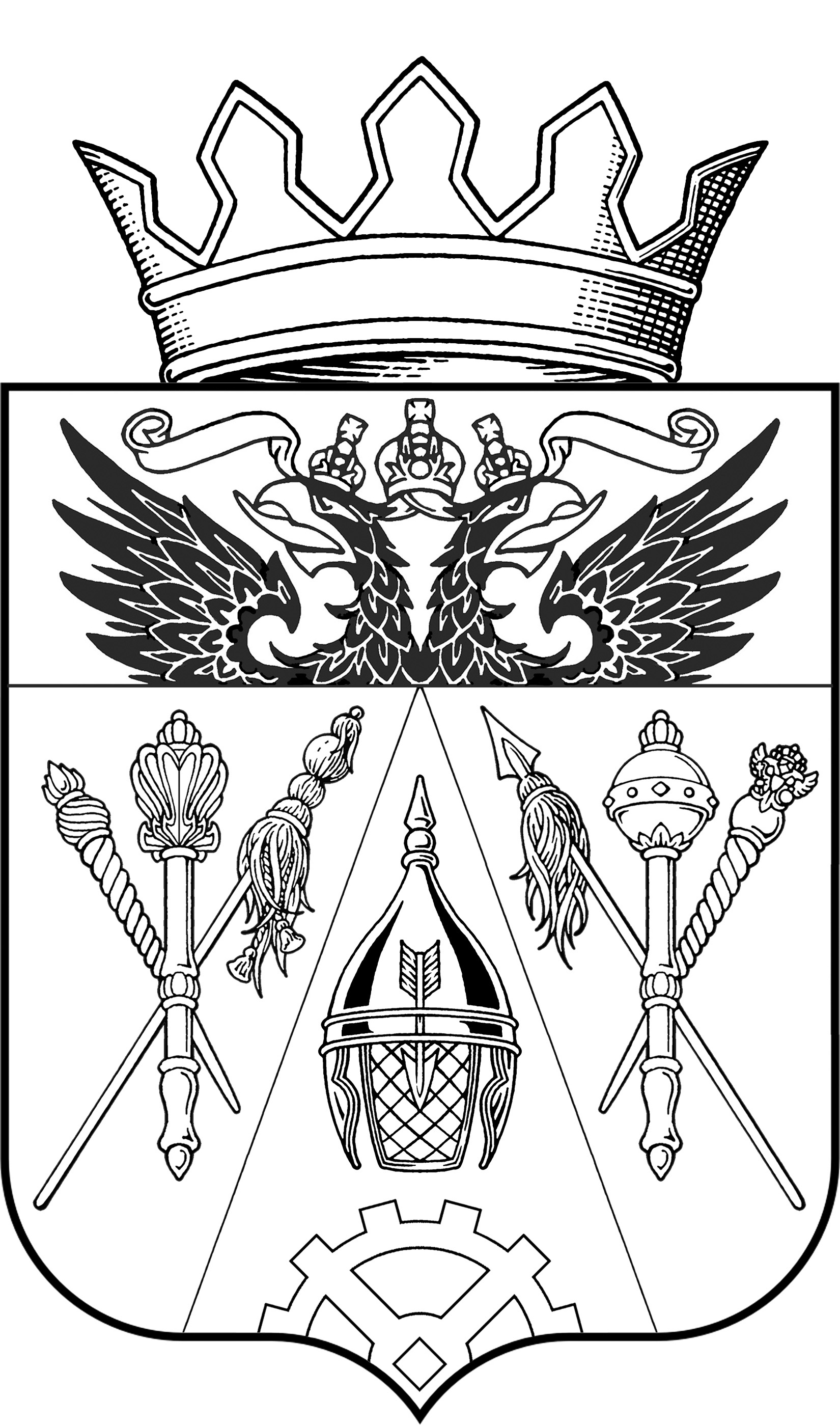 АДМИНИСТРАЦИЯ ЩЕПКИНСКОГО СЕЛЬСКОГО ПОСЕЛЕНИЯАКСАЙСКОГО РАЙОНА РОСТОВСКОЙ ОБЛАСТИРАСПОРЯЖЕНИЕ10.03.2016г.                                п. Октябрьский                                         №35О внесении изменений в распоряжениеглавы Администрации Щепкинского сельского поселения от 14.07.2014г. №91В связи  с произошедшими кадровыми изменениями,1. Приложение к распоряжению Главы Администрации Щепкинского сельского поселения от 14.07.2014г. № 91 «Об утверждении состава общественного Совета межнационального  согласия» изложить в следующей редакции согласно приложению.2. Контроль за исполнением распоряжения оставляю за собой.          Глава АдминистрацииЩепкинского сельского поселения                                                 А.В. КузнецовПриложение к распоряжению Администрации Щепкинского сельского поселенияот 10.03.2016г. №35Составобщественного Совета межнационального согласия1.Быковский Сергей Сергеевич- глава Щепкинского сельского поселения, председатель общественного Совета межнационального согласия2.Литвинова Галина Тихоновна- заместитель главы Администрации Щепкинского сельского поселения, заместитель председателя Совета 3.Бесчастная Светлана Викторовна-главный специалист Администрации Щепкинского сельского поселения, секретарь СоветаЧлены Совета:4.Мунтян Юрий Братьянович- представитель цыганской диаспоры5.Зерщиков Михаил Андреевич- представитель казачества Всевеликого войска Донского6.Бессарабов Игорь Сергеевич- старший участковый уполномоченный полиции отдела МВД по Аксайскому району7.Хараян Наталья Николаевна-депутат Собрания депутатов Щепкинского сельского поселения